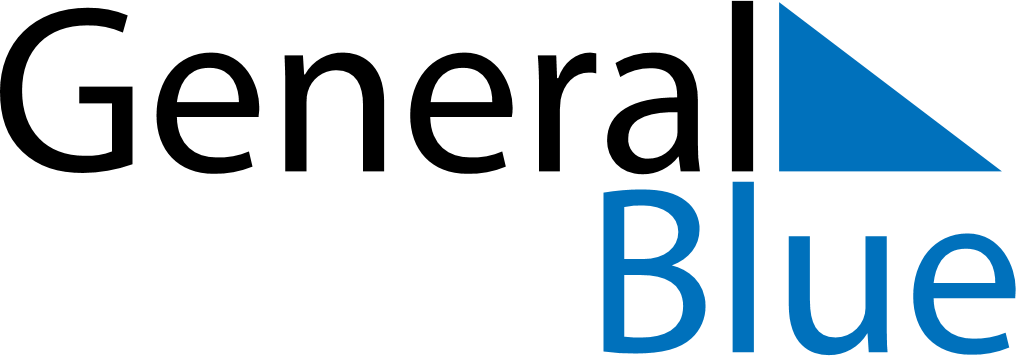 August 1587August 1587August 1587August 1587August 1587SundayMondayTuesdayWednesdayThursdayFridaySaturday12345678910111213141516171819202122232425262728293031